Одобрил:                / Таня Иванова /К О Н С П Е К ТПо   УП - Счетоводната отчетност  –  XI  клас - СМСБза дневна и самостоятелна форма на обучение1. Счетоводството в системата на икономическата информация.2.Имуществото на предприятието като  обект на счетоводството.3.Стопански операции и процеси.  4.Счетоводен баланс.5.Счетоводни сметки.6.Двойно записване по счетоводните сметки.7.Текущо счетоводно отчитане. 8.Оценка и калкулация.9.Инвентаризиране.10.Операционни сметки “Разходи по икономически елементи”.11.Счетоводни грешки.12.Годишно приключване и счетоводни отчети.13.Отчитане на касовите операции. Касов апарат14.Предпазване от неплащане и валутни рискове.15.Основен капитал и резерви.16.Отчитане на финансовия резултат.17.Получени заеми.18.Сметки на дълготрайни материални активи (ДМА).19.Сметки на дълготрайни нематериални активи (ДНА) и финансови дълготрайни активи (ФДА).20.Отчитане на материалите.21.Отчитане на продукцията.22.Разчети с дебитори, кредитори с бюджета, ведомства и осигурители.   Изготвил:ПРОФЕСИОНАЛНА ГИМНАЗИЯ ПО  МЕХАНОЕЛЕКТРОТЕХНИКА “ЮРИЙ ГАГАРИН”ПРОФЕСИОНАЛНА ГИМНАЗИЯ ПО  МЕХАНОЕЛЕКТРОТЕХНИКА “ЮРИЙ ГАГАРИН”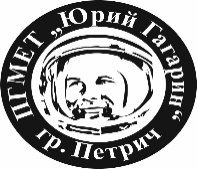 ул. “Свобода” № 31               тел.: 0882 655 776гр. Петрич  	               e-mail:  info-102009@edu.mon.bg     www.pgmet1.com